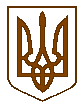 БУЧАНСЬКА   МІСЬКА   РАДАКИЇВСЬКОЇ ОБЛАСТІ СОРОК П’ЯТА ПОЗАЧЕРГОВА СЕСІЯ СЬОМОГО СКЛИКАННЯР  І   Ш   Е   Н   Н   Я« 25 »  вересня   2018 р. 		                                                                 № 2401 - 45 –VІIПро  утворення старостинських округівБучанської міської  об’єднаної територіальної громади та затвердження положення про старосту          Відповідно до ч. 2, 3 ст. 141, ст.1, ч.3 ст.26 Закону України «Про місцеве самоврядування в Україні», ч. 1 ст. 83 Закону України «Про добровільне об’єднання територіальних громад», з метою забезпечення представництва інтересів жителів населених пунктів, що увійшли до Бучанської міської об’єднаної територіальної громади та необхідністю приведення у відповідність до норм діючого законодавства, міська рада ВИРІШИЛА:Утворити на території Бучанської міської об’єднаної територіальної громади     Київської області наступні старостинські округи:Блиставицький  старостинський округ з центром у селі Блиставиця, до складу якого входить село Блиставиця;Гаврилівський старостинський округ з центром у селі Гаврилівка, до складу якого входитять село Гаврилівка та село Тарасівщина;Луб`янський старостинський округ з центром у селі Луб’янка, до складу якого входить село Луб’янка.На період повноважень Бучансьої міської ради VII скликання покласти виконання обов’язків старости:у селі Блиставиця Бучанської міської ради – на Микишу Світлану Михайлівну, яка здійснювала повноваження Блиставицького сільського голови до приєднання;у селах Гаврилівка, Тарасівщина  Бучанської міської ради – на Покрасьона Олега Григоровича, який здійснював повноваження Гаврилівського сільського голови до приєднання;у селі Луб’янка Бучанської міської ради – на Новиченка Анатолія Петровича, який здійснював повноваження Луб’янського  сільського голови до приєднання.Затвердити «Положення про старосту Бучанської міської об’єднаної територіальної громади», згідно Додатку 1 до даного рішення.Контроль за виконанням даного рішення покласти на комісію з питань реалізації та впровадження реформ, децентралізації та об’єднання територіальних громад.     Секретар ради                                                                                                В.П. Олексюк              